               Charitable Outreach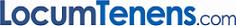 Letter of Inquiry               Charitable OutreachLetter of Inquiry               Charitable OutreachLetter of InquiryOrganization and Primary Contact InformationOrganization and Primary Contact InformationOrganization and Primary Contact Information    Organization    Organization    OrganizationOrganization name:Address:City:State:Zip:Web site address:Phone number:Please format as: (xxx) xxx-xxxx.    Primary Contact (This individual will be designated as the primary contact by the Foundation for questions or follow-up relating to this letter of inquiry.)    Primary Contact (This individual will be designated as the primary contact by the Foundation for questions or follow-up relating to this letter of inquiry.)    Primary Contact (This individual will be designated as the primary contact by the Foundation for questions or follow-up relating to this letter of inquiry.)Prefix:First name:Last name:Job title:Email address:Phone number (if different from organization's phone number):Please format as (xxx) xxx-xxxx.    Tax Status Information    Tax Status Information    Tax Status InformationLegal name of applicant organization:Tax status:Tax ID number:Tax registration date:Year organization was founded:    Organization Background    Organization Background    Organization BackgroundOrganization history: (100-150 words)Organization mission:Primary organization activities:Number of people served last year:Board Members: (names and positions)Organization budget size: $5M and over$1.2M-$5M $250K-1.2MUnder $250KEnding date of most recently completed fiscal year:Please format as: xx/xx/xxxx.Current or Audited Financials: (Audited Preferred) May be attached.Profit/Loss Statement:  May be attached.Total expenses for most recently completed fiscal year:Have you had an operating deficit within the last three years? (Yes/No)If "Yes," please explain the circumstances and cause.    Project Design and Logistics(If request is for a specific project other than general operating funds)    Project Design and Logistics(If request is for a specific project other than general operating funds)    Project Design and Logistics(If request is for a specific project other than general operating funds)    Project Design    Project Design    Project DesignProject title:Limit to ten words or less.Project description:Please explain the purpose of your project, the activities needed to accomplish the project, and what your organization has done to prepare for the project. Limit your response to 1,000 words or less.Qualifications of project leadership:Please describe the relevant experience and attributes of the project leaders.Briefly, what will Foundation funds be used for?    Project Logistics    Project Logistics    Project LogisticsProposed project start date:Proposed project end date:Geographical area project will serve:Number of people project will serve:Description of target population to be served:    Project Budget, Outcomes, and Alignment with Foundation Priorities    Project Budget, Outcomes, and Alignment with Foundation Priorities    Project Budget, Outcomes, and Alignment with Foundation PrioritiesTotal project budget:Please format as $x,xxx.Total amount requested from the Foundation:Please format as $x,xxx and include what percentage the request is of the overall operating budget.Amount raised to date (including commitment of applicant funds):Briefly list sources of amounts raised.How will remaining funds be raised?How will the project be financially sustained after the Foundation grant ends?    Project Outcomes and Alignment with Foundation Priorities    Project Outcomes and Alignment with Foundation Priorities    Project Outcomes and Alignment with Foundation PrioritiesHow does your project advance the Foundation's goals for this issue or area?How will the project benefit the community/your clients?What specific measurable outcomes will result from the project?How will project outcomes be evaluated or assessed?